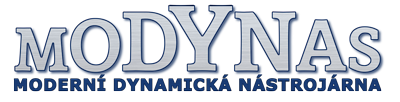 Hruškové Dvory 131, JihlavahledáJedná se o dva pátky a dva víkendy, nenáročná práce, sériová výroba na CNC strojích – zvládnou kluci i holky   !!!!!!!Co za to? Pokud jste samostatní a pečliví, kontaktujte nás.Bc. Gita Neckařová, personalistkaE-mail: personalni@ttmetea.czTel.: 567 113 133 GSM: 731 637 366